Мы дети - голубой планеты!	А много ли современные дети знают о космосе?  Оказывается, что много. И интерес дошкольников к этой теме достаточно велик! Да и мы взрослые всегда стараемся узнать больше нового о Космосе и поделиться этими знаниями с ребятами. 12 апреля мы говорили о том, как действует невесомость на планеты и человека. 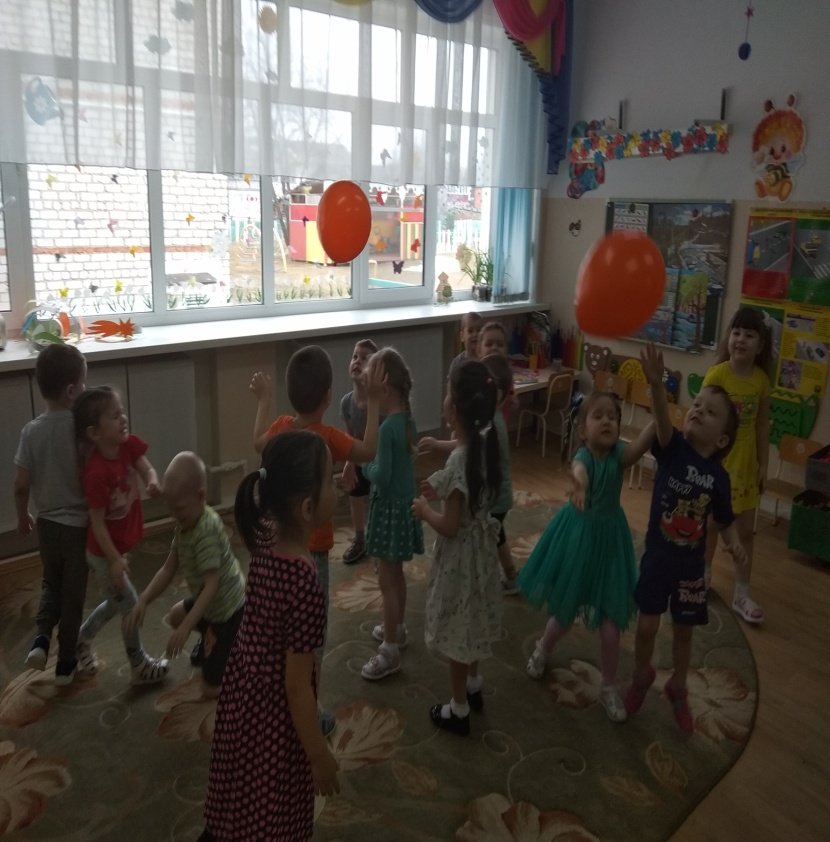 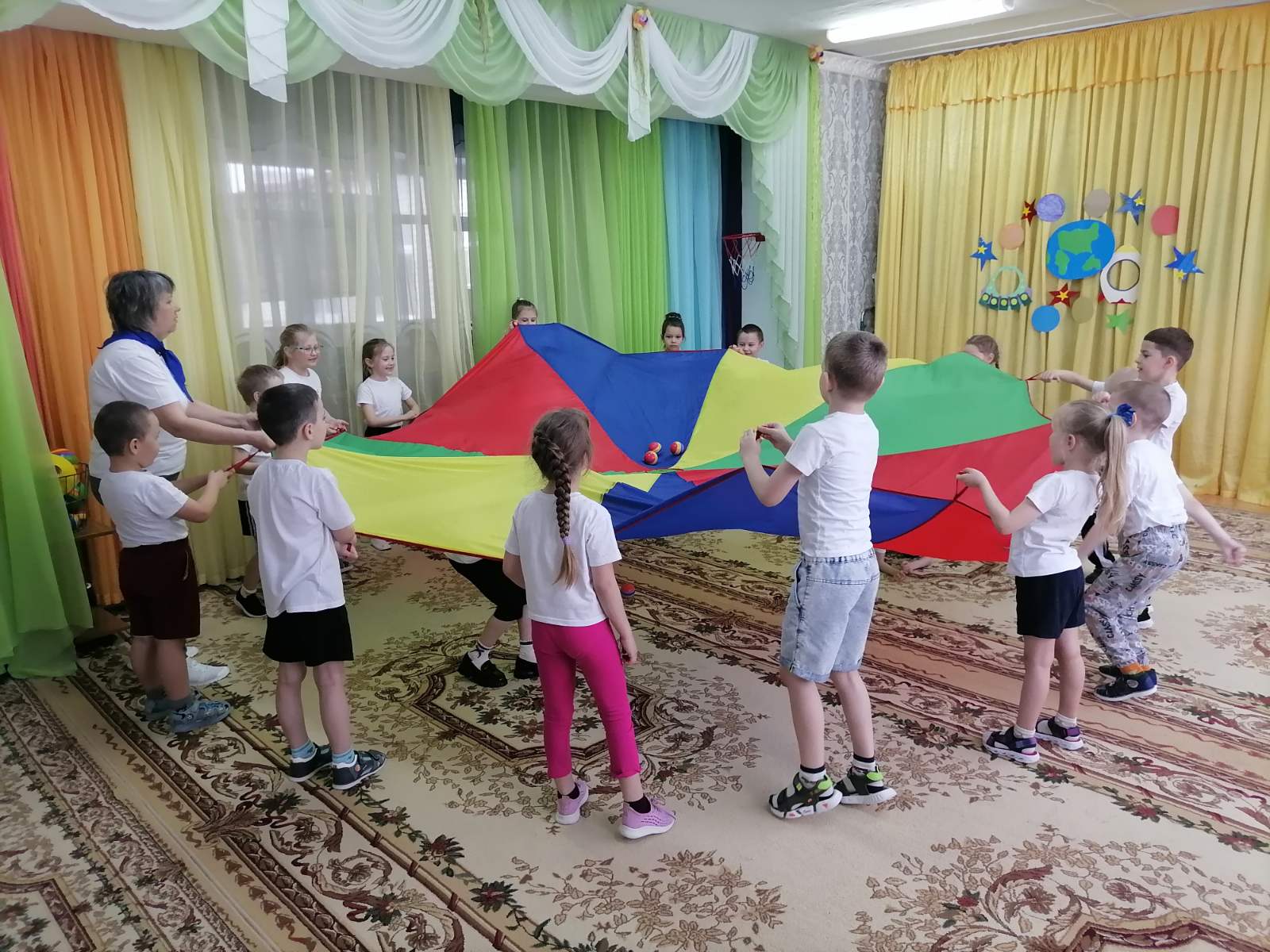 Вспомнили названия планет и попробовали удержать Сатурн в руках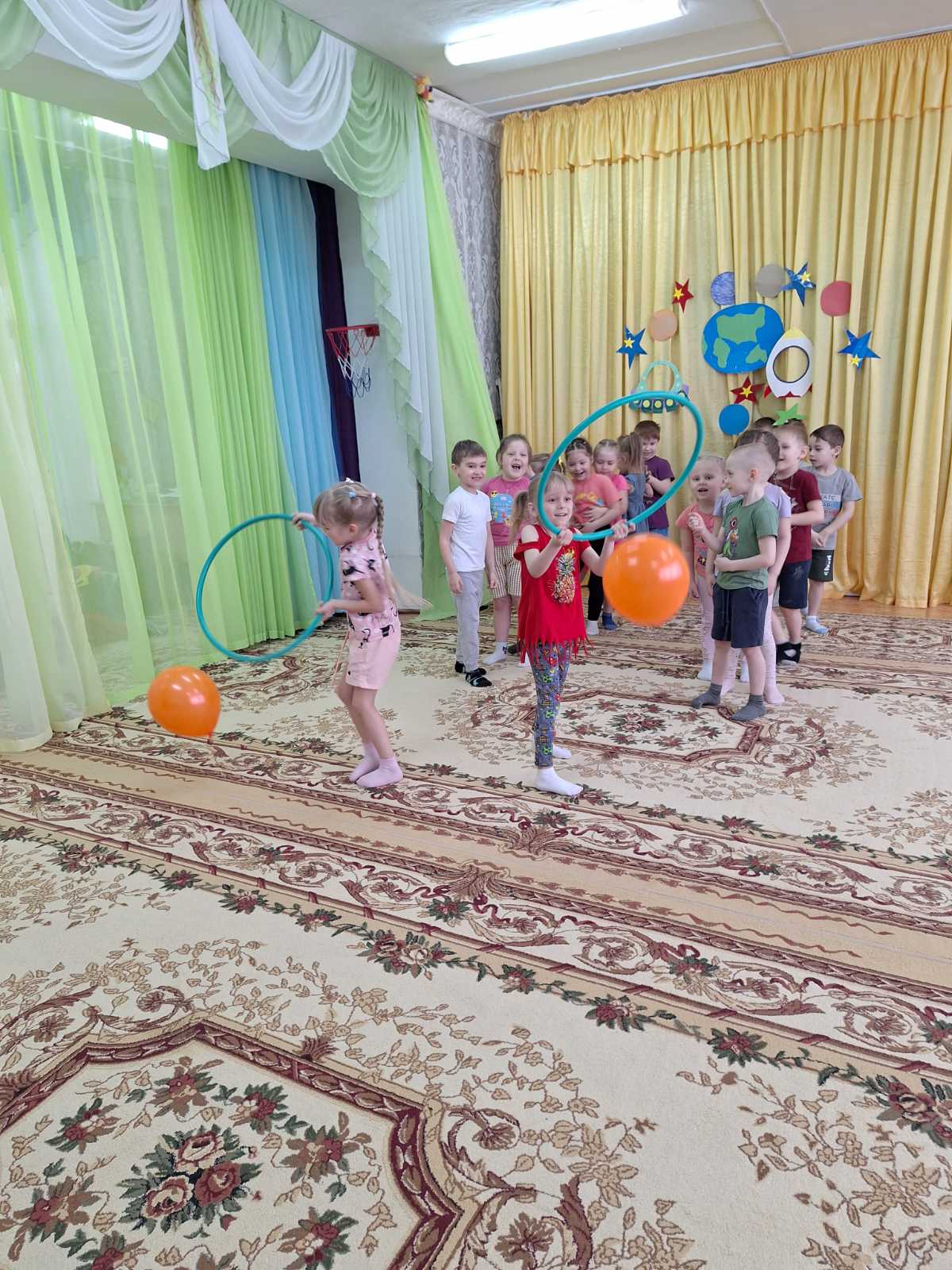 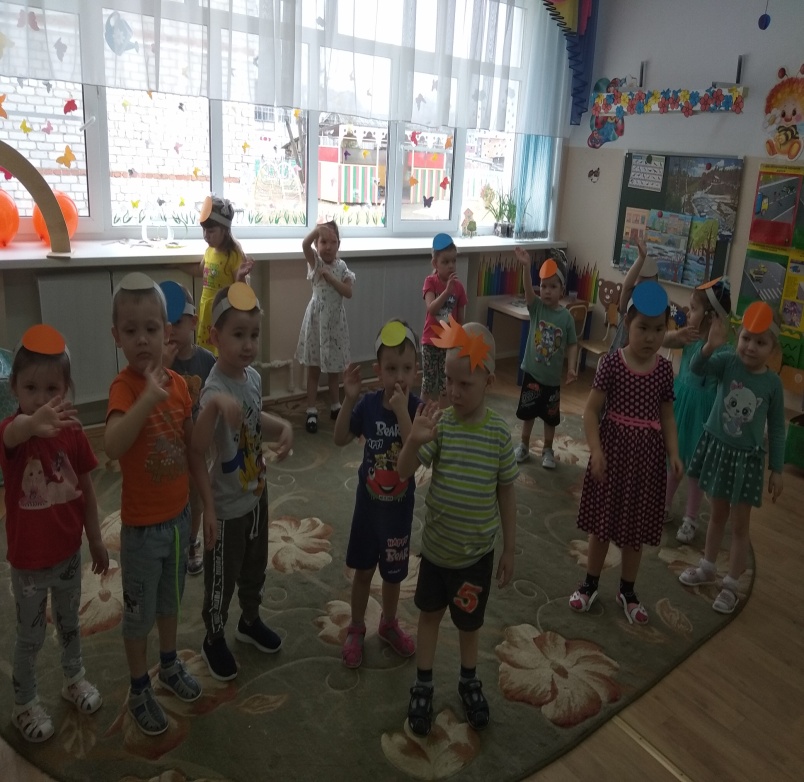        Особенно, дети дошкольного возраста отлично усваивают информацию о Вселенной, поданную в игровой форме. Каждая планета имеет свою орбиту.Черная дыра ребятам не страшна. 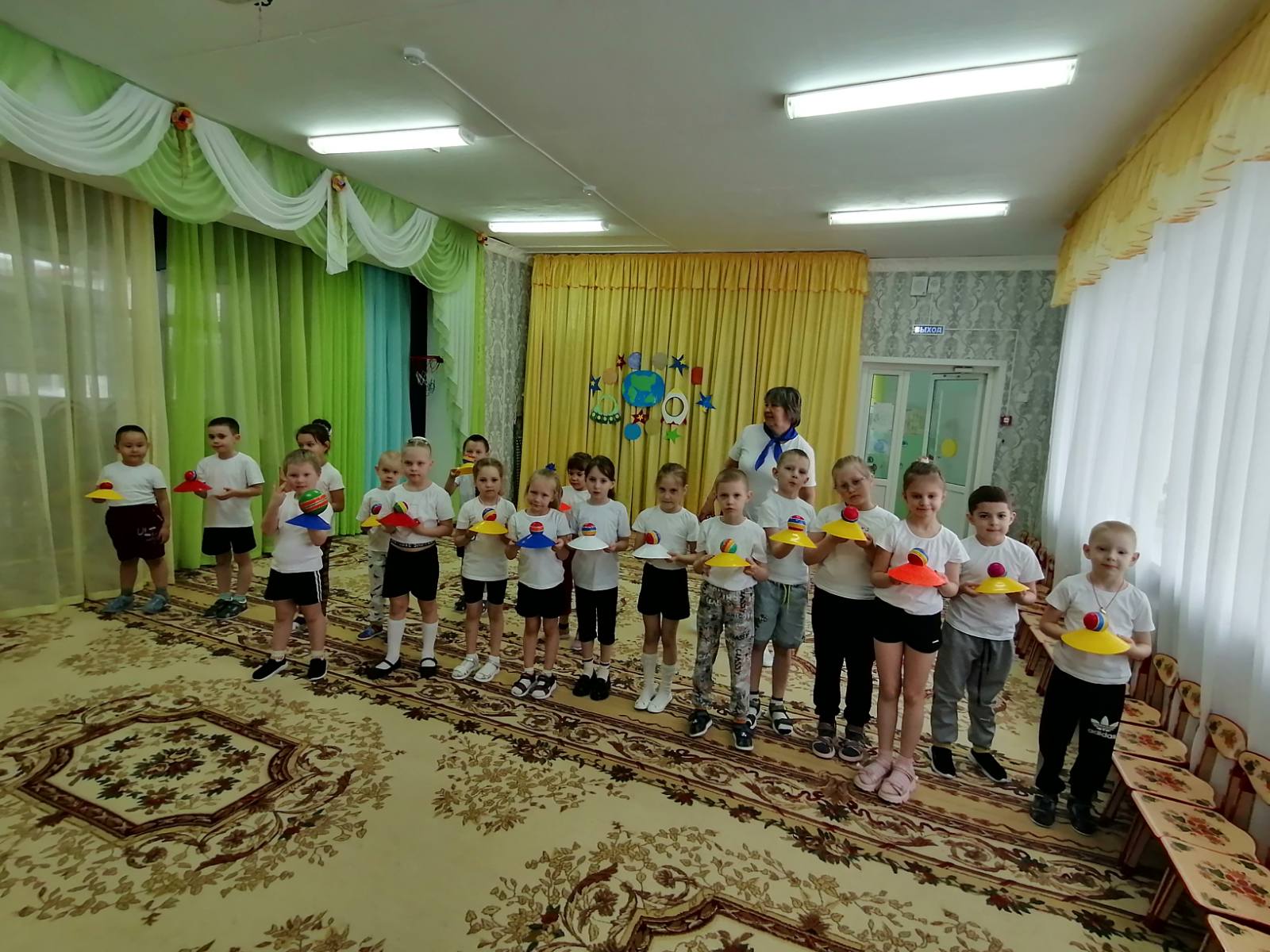 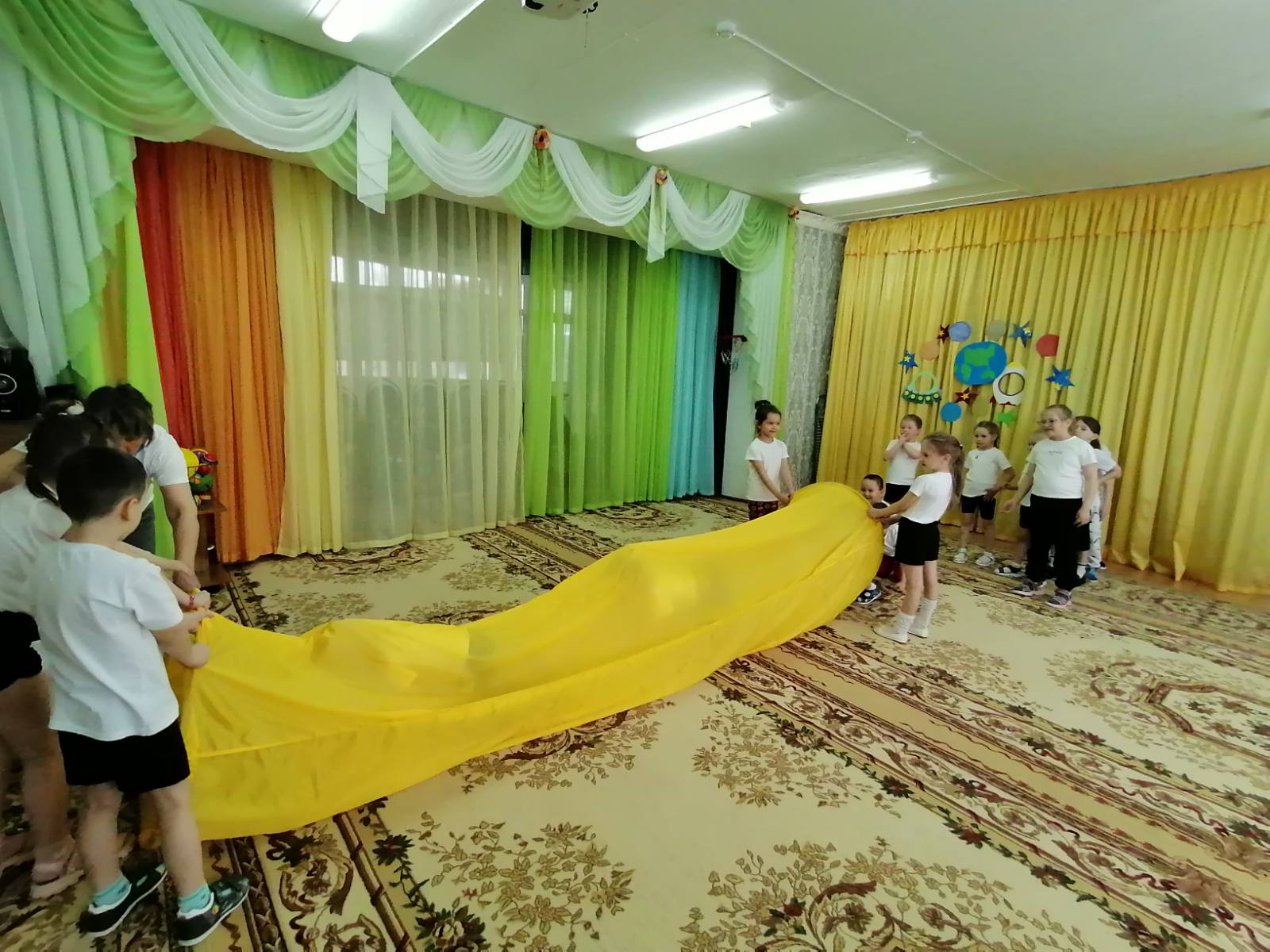 В строительстве ракет нам тоже нет равных не в мире не в саду!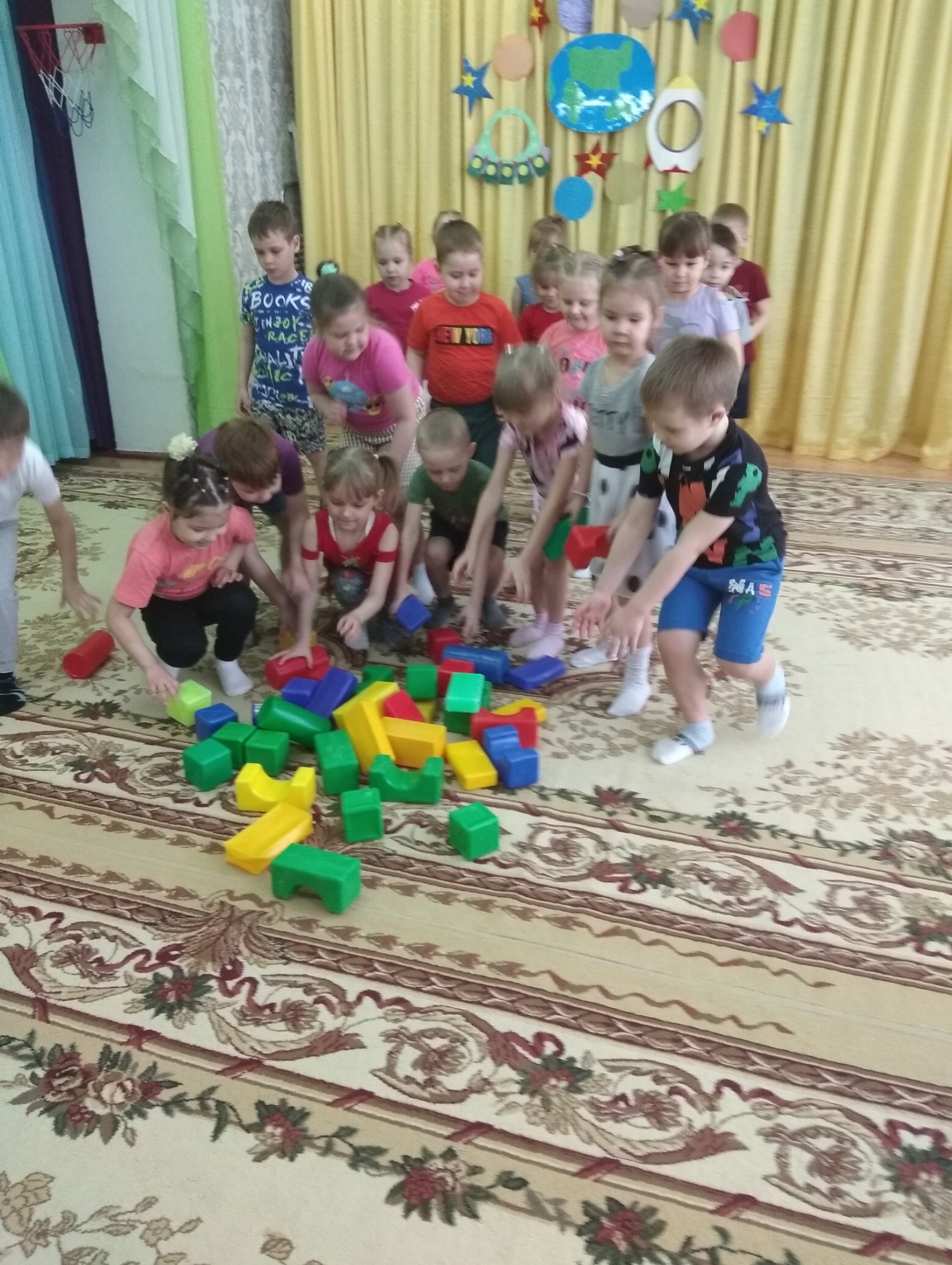 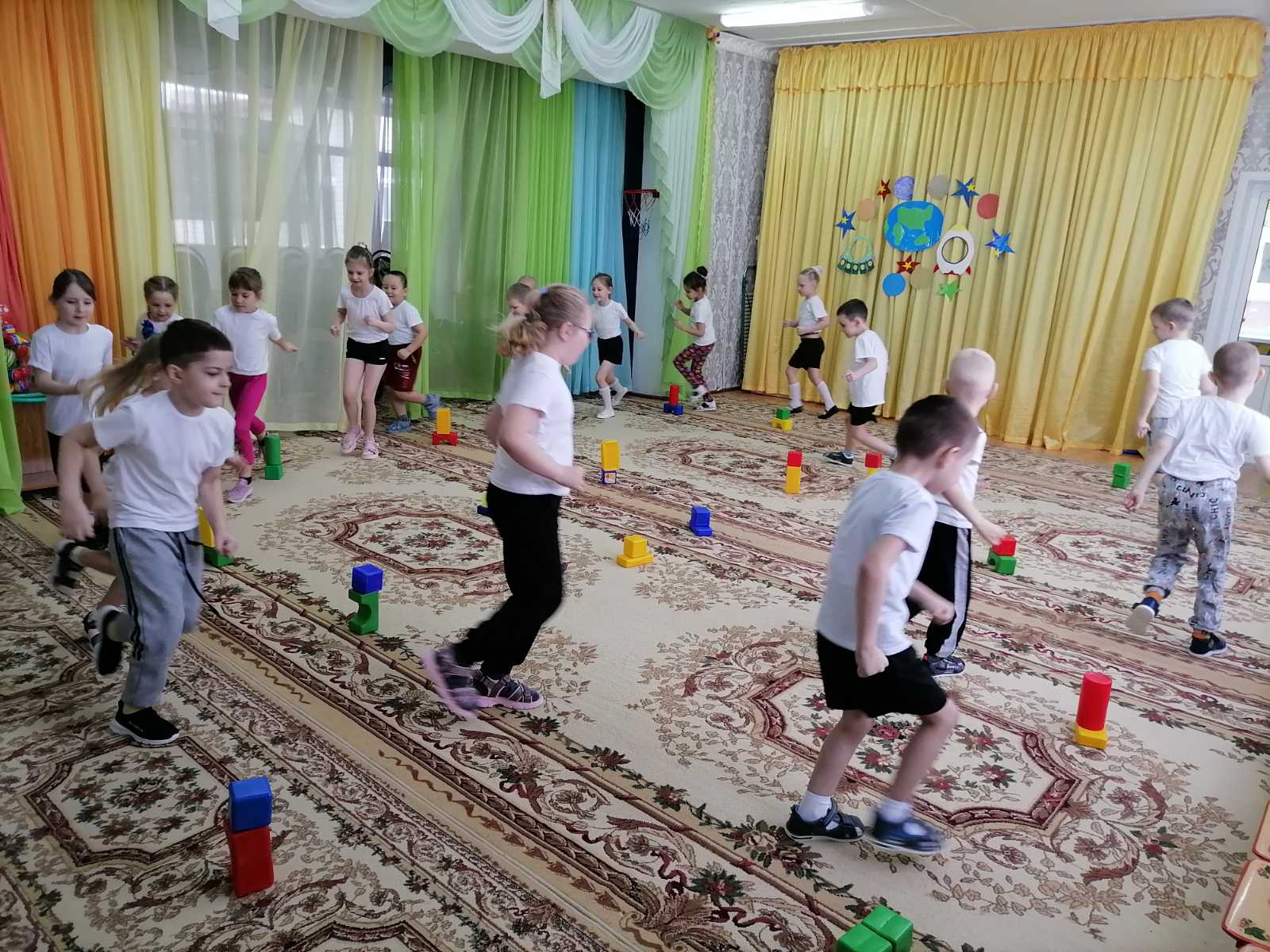 Космос - это же настоящее чудо, которое начинается прямо у нас над головой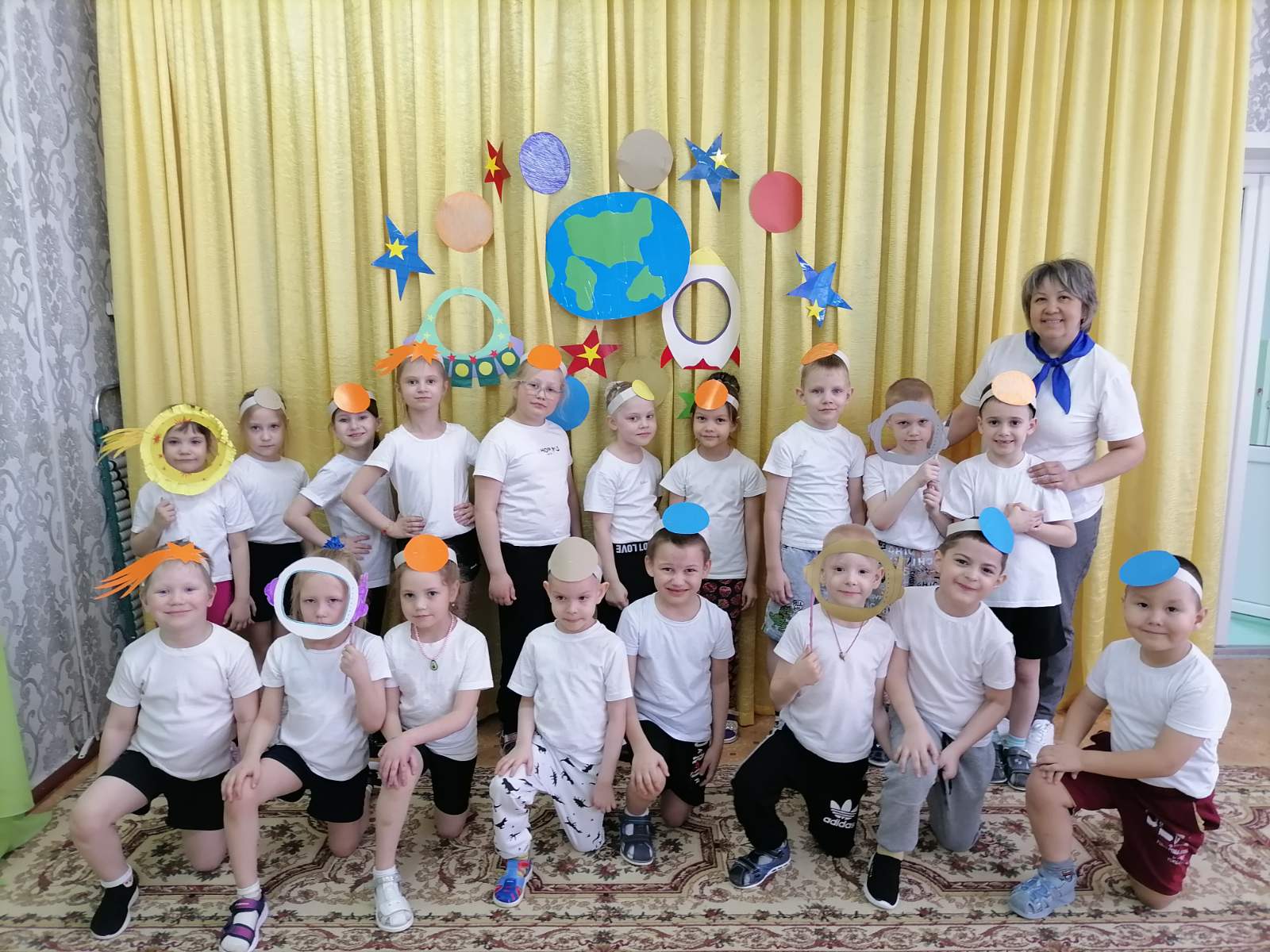 Подготовила:инструктор по физической культуре Т.С. Демакова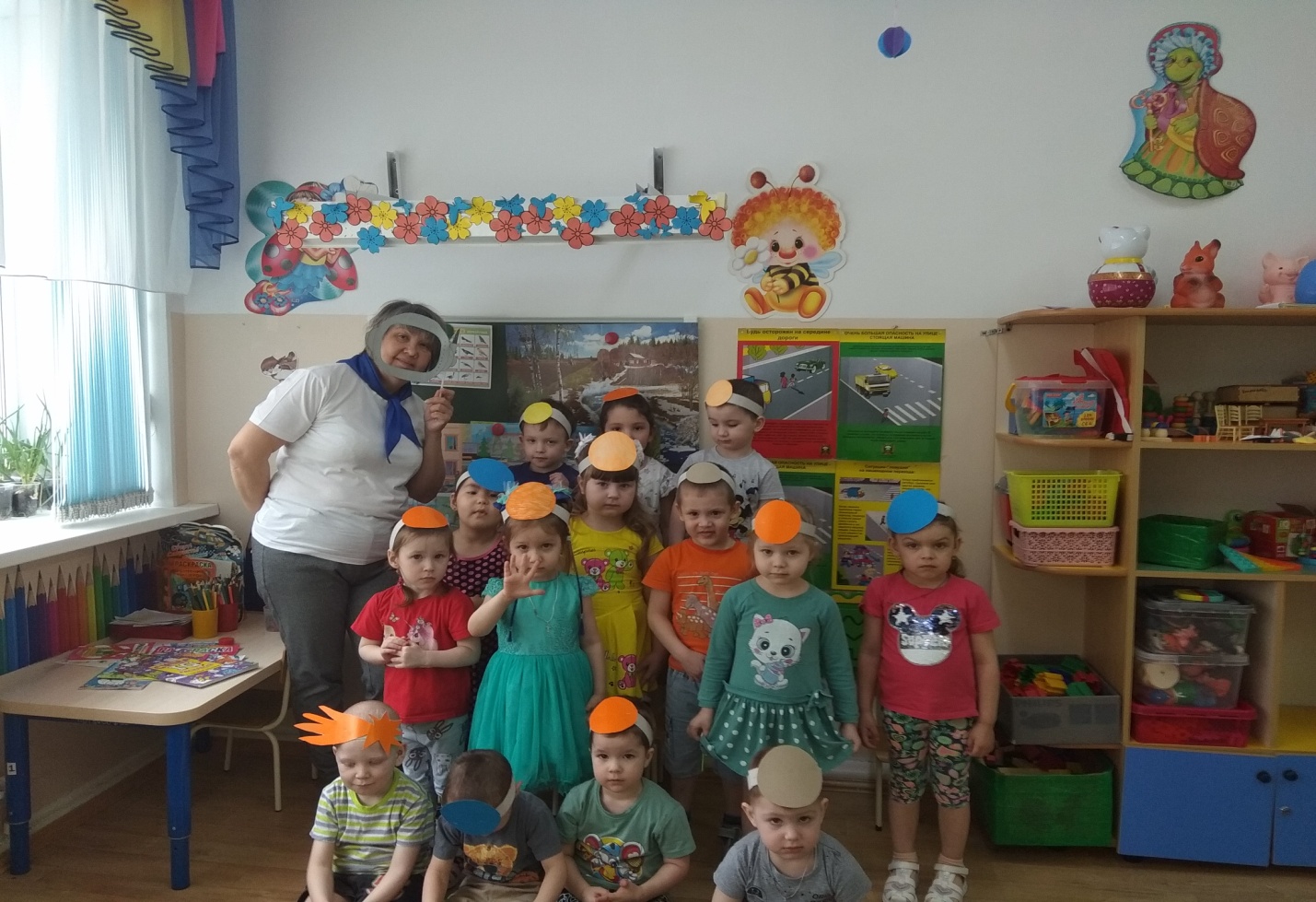 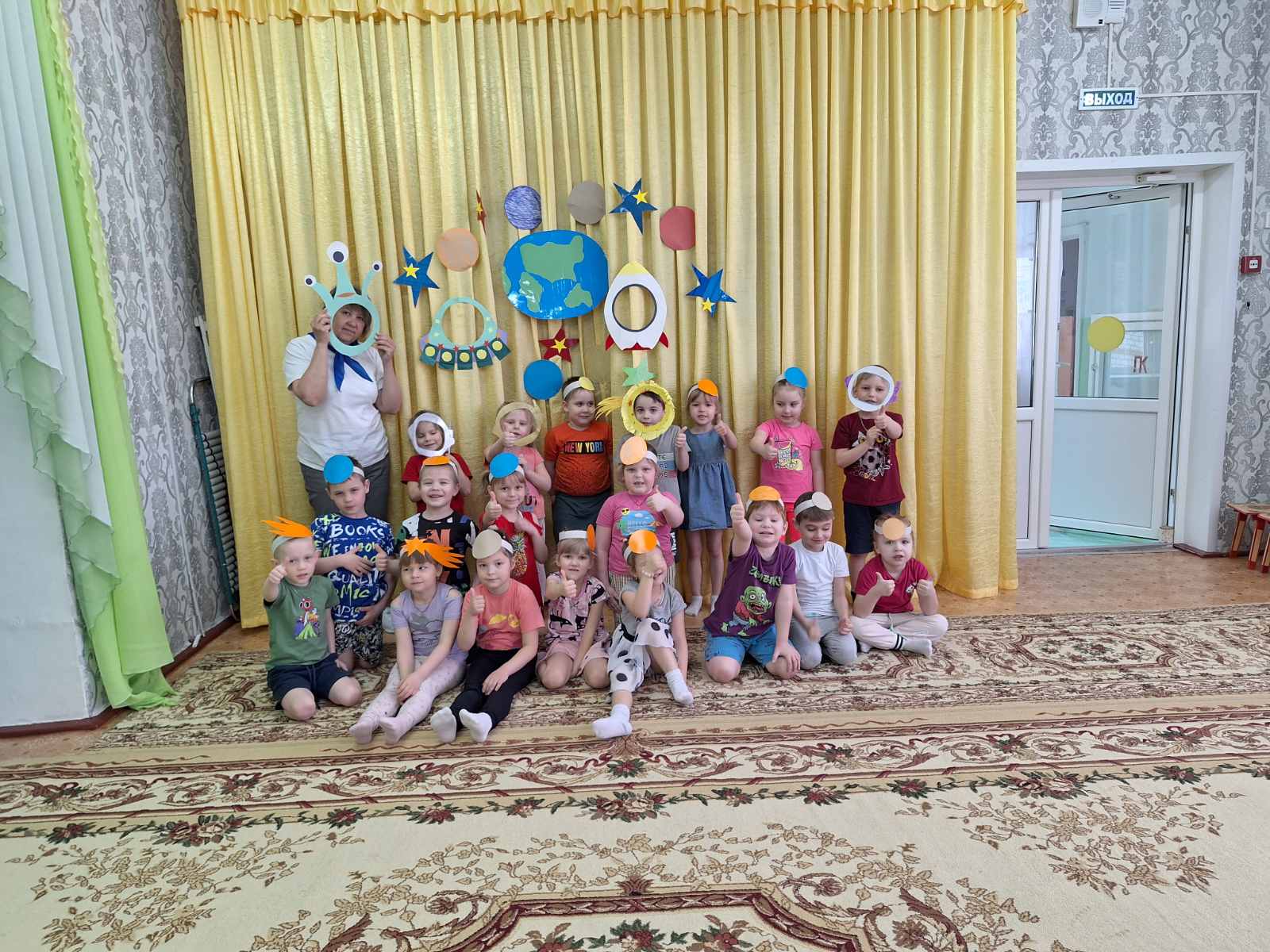 